Opdracht laadlijstWat leer je van deze opdracht:Hoeveel kg voer en hoeveel kg DS voer neemt een koe per dag op.Hoeveel ruwvoer neemt een koe per dag op.Omrekenen van kg voer naar kg DS.Omrekenen van kg DS naar kg voer.Formules + voorbeelden:Rantsoen melkgevend	Aantal melkkoeien 200Bereken hoeveel kg voer een koe per dag opneemt. Noteer je antwoord in kolom “kg voer per koe” en de berekeningen hieronder.Bereken hoeveel kg DS een koe  per dag van elk voedermiddel opneemt. Noteer je antwoord in kolom “kg DS voer per koe”. Noteer je berekeningen hieronder.
Gebruik daarvoor ook de kuilanalyses van graskuil en maïs op de volgende 2 bladzijden.Hoeveel kg DS ruwvoer neemt een koe per  dag op?
Analyse kuilgras
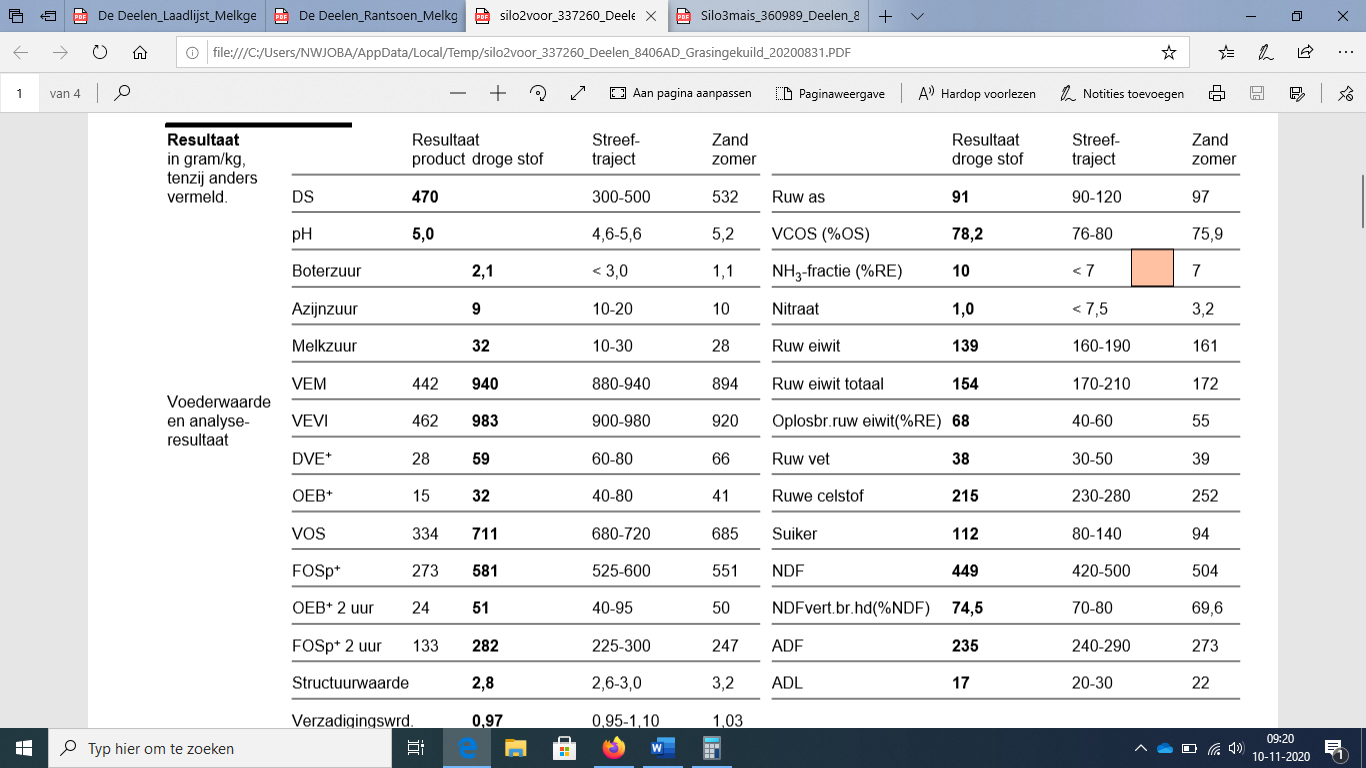 Analyse maïs
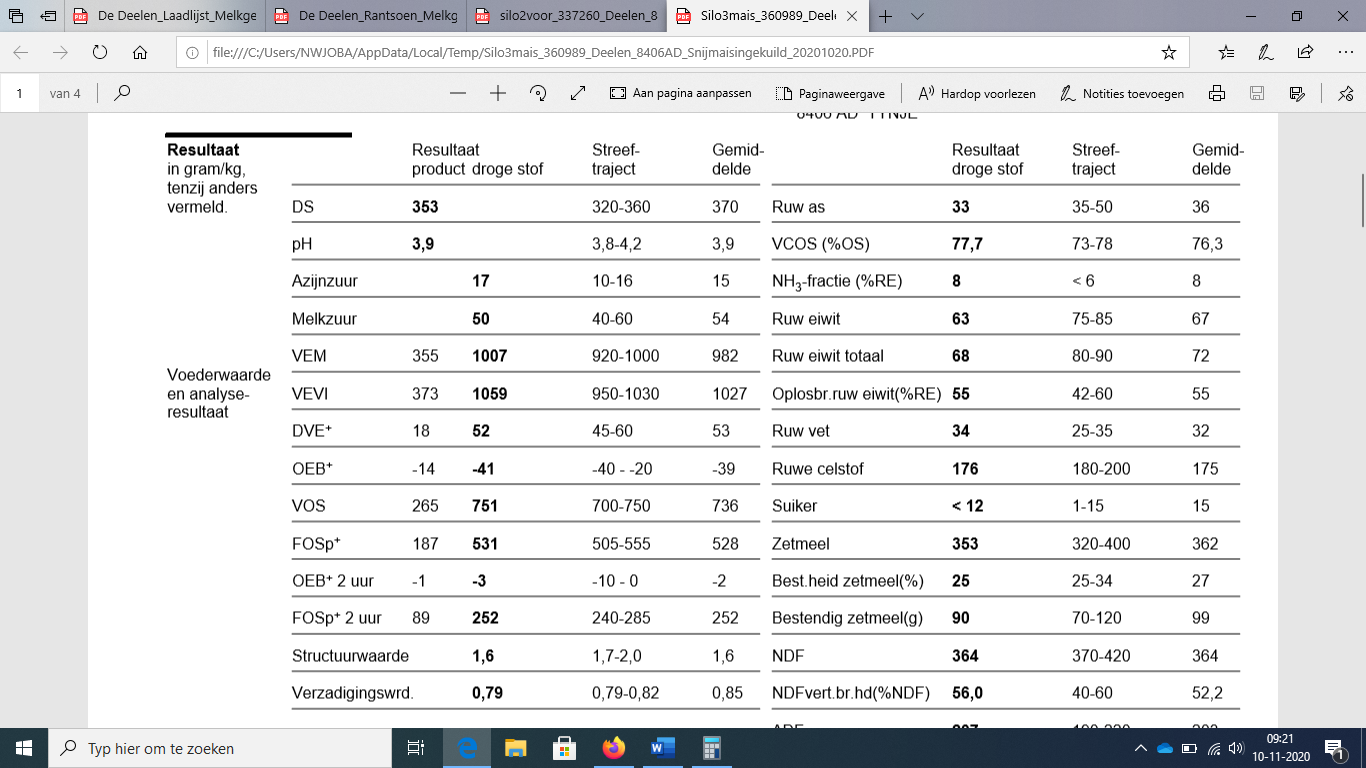 De veehouder gaat een gedeelte van het kuilgras vervangen voor vers gras (15% DS). In plaats van 10 kg DS kuilgras, gaat de veehouder 3 kg DS kuilgras voeren.
Hoeveel kg DS vers gras moet er per koe gevoerd worden?
Hoeveel kg vers gras per koe is dit?
Hoeveel kg vers gras moet er per dag aan de koeien gevoerd worden?
Hoeveel kg voer neemt de koe nu totaal per dag op? Hoeveel kg DS neemt een koe dan per dag op? 
Vergelijk het antwoord van 4 e met het antwoord van vraag 2. Wat valt je op?
kg voer x DS% = kg DS
30 kg kuilgras x 40% DS = 12 kg DSKg DS : DS% = kg voer12 kg DS : 40% DS = 30 kg kuilgrasAantal koeien200kg voerper koekg DS voerper koeSilo 2 Kuilgras4.255Silo 4 maïs2.266Bierbostel (23% DS)870Sodagrain (74,3% DS)538Bietenperspulp 26% DS)600Soja/Raap-mix 50/50 (88,3% DS)320Voederkalk (99% DS)10Veevoederzout (99% DS)5,1Totaal8.864Aantal koeien200kg voerper koekg DS voerper koeVers grasSilo 2 KuilgrasSilo 4 maïs2.266Bierbostel (23% DS)870Sodagrain (74,3% DS)538Bietenperspulp 26% DS)600Soja/Raap-mix 50/50 (88,3% DS)320Mineralen15,1Totaal8.864